INDICAÇÃO Nº 5722/2017Indica ao Poder Executivo Municipal operação “tapa-buracos” na Rua do Ferdinando Mollon em frente ao numero 440 no Bairro Jardim Mollon. Excelentíssimo Senhor Prefeito Municipal, Nos termos do Art. 108 do Regimento Interno desta Casa de Leis, dirijo-me a Vossa Excelência para sugerir que, por intermédio do Setor competente, seja executada operação “tapa-buracos” na Rua do Ferdinando Mollon em frente ao numero 440  no Bairro Jardim Mollon, neste município. Justificativa:Conforme a procura de moradores, este vereador pôde constatar o estado de degradação da malha asfáltica da referida via pública, fato este que prejudica as condições de tráfego e potencializa a ocorrência de acidentes, bem como o surgimento de avarias nos veículos automotores que por esta via diariamente trafegam. Plenário “Dr. Tancredo Neves”, em 07 de Julho de 2.017.Cláudio Peressim-vereador-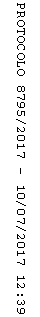 